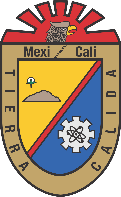 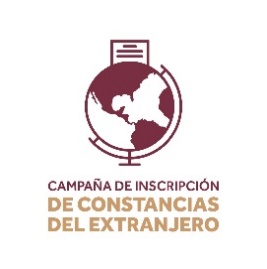 SOLICITUD PARA INSCRIPCIÓN DE MATRIMONIOC. OFICIAL DEL REGISTRO CIVILNos permitimos manifestar ante Usted, que deseamos celebrar entre sí  Contrato Civil de Matrimonio conforme a las leyes vigentes y no existiendo impedimento alguno, manifestamos a efecto los siguientes datos:DATOS DE LOS CONTRAYENTESEL CONTRAYENTE:___________________________________________________________________________			      Nombre (s)			Apellido paterno			Apellido maternoLUGAR DE NACIMIENTO:___________________________________________________ EDAD:_____________				Localidad	          Municipio/Delegación         Entidad federativaNACIONALIDAD:__________________  OCUPACION:______________________ ESTADO CIVIL:____________DOMICILIO:__________________________________________________________________________________		  Av./Calle	                    Número		Fracc./Colonia		      CiudadLA CONTRAYENTE:___________________________________________________________________________			      Nombre (s)			Apellido paterno			Apellido maternoLUGAR DE NACIMIENTO:___________________________________________________ EDAD:_____________				Localidad	          Municipio/Delegación         Entidad federativaNACIONALIDAD:__________________  OCUPACION:______________________ ESTADO CIVIL:____________DOMICILIO:__________________________________________________________________________________		  Av./Calle	                    Número		Fracc./Colonia		      CiudadPADRES DEL CONTRAYENTENOMBRE DEL PADRE:_____________________________________________ NACIONALIDAD:_____________NOMBRE DE LA MADRE:___________________________________________ NACIONALIDAD:_____________DOMICILIO:__________________________________________________________________________________PADRES DE NOMBRE DEL PADRE:_____________________________________________ NACIONALIDAD:_____________NOMBRE DE LA MADRE:___________________________________________ NACIONALIDAD:_____________DOMICILIO:__________________________________________________________________________________FIRMAS DE LOS CONTRAYENTES__________________________________________		________________________________________		NUMERO TELEFONICO DONDE LOCALIZARLOS EN CASO DE ERROR: _______________________________